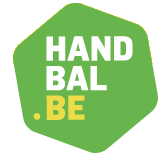 Facturatie clubs seizoen 2019/2020Factuur 1: Eerste week september 2019Solidariteitsbijdrage €1/lid/maand (alle leden +12, competitief en recreatief) – 6 maanden1/3 recuperatie scheidsrechters (augustus-december)Factuur 2: half november 2019Inschrijvingsgeld per ploeg (art. 125.A) jaarbedragBijdrage per lid (art.125.A 2) 1/3Bijdrage per lid regio, jaarbedrag (art. 125.A 2)Tussenkomst administratiekosten, jaarbedrag (art. 125.A.2)Verzekeringspremie per lid, jaarbedrag (art. 271)Verzekering promotionele acties, jaarbedrag (art. 271)Vrijwilligerspolis, jaarbedrag (art. 271)Bijdragen cursussen SR en TO (op basis gegevens regio’s)Boetes en bijdragen allerhande (VHV en regio’s)SR compensatie kas vorig seizoenSR leveringsplicht vorig seizoenOpbouw statutaire waarborgBestellingen drukwerkenFactuur 3: tweede week januari 20201/3 recuperatie scheidsrechters (januari – april)Bijdrage per lid (art.125.A 2) 1/3Verzekeringspremie per lid, jaarbedrag (art. 271), nieuwe ledenInschrijvingsgeld Beker van België, per ronde opgeteldJSF (kwaliteitsbevordering): inschrijvingsgeld per seniorenploeg, jaarbedragBijdragen cursussen SR en TO (op basis gegevens regio’s)Boetes en bijdragen allerhande (VHV en regio’s)Bestellingen drukwerkensolidariteitsbijdrage – 6 maandenFactuur 4: Laatste week mei 20201/3 recuperatie scheidsrechters + afrekening saldo (mei-juli)Bijdrage per lid (art.125.A 2) 1/3Verzekeringspremie per lid, jaarbedrag (art. 271), nieuwe ledenBijdragen cursussen SR en TO (op basis gegevens regio’s)Boetes en bijdragen allerhande (VHV en regio’s)Bestellingen drukwerken	